New Emphasis, Concentration or Option Proposal Form[X]	Undergraduate Curriculum Council  [ ]	Graduate CouncilSigned paper copies of proposals submitted for consideration are no longer required. Please type approver name and enter date of approval.  Email completed proposals to curriculum@astate.edu for inclusion in curriculum committee agenda. i. Proposed Program Titleii. Contact Person (Name, Email Address, Phone Number)iii. Proposed Starting DateBulletin ChangesEMPHASIS ASSESSMENTEmphasis Goals1. Justification for the introduction of the new emphasis. Must include:Academic rationale (how will this emphasis fit into the mission established by the department for the curriculum?)
List emphasis goals (faculty or curricular goals, specific to the emphasis.)c.  Student population served. Emphasis Student Learning Outcomes2. Please fill out the following table to develop a continuous improvement assessment process for this emphasis. For further assistance, please see the ‘Expanded Instructions’ document available on the UCC - Forms website for guidance, or contact the Office of Assessment at 870-972-2989. Note: Best practices suggest an emphasis would have 1 to 3 outcomes.Please repeat as necessary. LETTER OF NOTIFICATION – 3
NEW OPTION, CONCENTRATION, EMPHASIS 
(Maximum 18 semester credit hours of new theory courses and 6 credit hours of new practicum courses)1. 	Institution submitting request:2. 	Contact person/title:  3. 	Phone number/e-mail address:4. 	Proposed effective date:5. 	Title of degree program:  (Indicate if the degree listed above is approved for distance delivery)6. 	CIP Code:  7. 	Degree Code:8. 	Proposed name of new option/concentration/emphasis: 9. 	Reason for proposed action:10. 	New option/emphasis/concentration objective: 11. 	Provide the following:Curriculum outline - List of courses in new option/concentration/emphasis – Underline required coursesRS 3122, Legal and Regulatory Environment of RadiologyRS 3142, Advanced Imaging and Therapy IRS 3152, Advanced Imaging and Therapy IIRS 4343, Radiologic Administrative ConceptsRS 436V, Independent Study in Radiologic SciencesRS 4463, Statistics for Medical ImagingRS 4623, Computed Tomography InstrumentationRS 4633, Computed Tomography ProceduresRS 4643, Computed Tomography Clinical EducationRS 4822, Psychosocial Factors in HealthcareRS 4834, Imaging Specialist Clinical Education IRS 4844, Imaging Specialist Clinical Education IIRS 4852, Advanced Radiologic Pathophysiology IRS 4862, Advanced Radiologic Pathophysiology IIProvide degree plan that includes new option/emphasis/concentrationTotal semester credit hours required for option/emphasis/concentration  	(Option range: 9–24 semester credit hours)New courses and new course descriptionsGoals and objectives of program optionExpected student learning outcomesDocumentation that program option meets employer needsStudent demand (projected enrollment) for program optionName of institutions offering similar program or program option and the institution(s) used as a model to develop the proposed program option12. 	Institutional curriculum committee review/approval date:13. 	Will the new option/emphasis/concentration be offered via distance delivery?  			If yes, indicate mode of distance delivery:14. 	Explain in detail the distance delivery procedures to be used:  15. 	Specify the amount of additional costs required for program implementation, the source of funds, and how funds will be used.16. 	Provide additional program information if requested by ADHE staff.President/Chancellor Approval Date:	Board of Trustees Notification Date:	Chief Academic officer: 	___________________________________		Date:  		Name (printed):		 For Academic Affairs and Research Use OnlyFor Academic Affairs and Research Use OnlyCIP Code:  Degree Code:Department Curriculum Committee ChairCOPE Chair (if applicable)Department Chair: Head of Unitb (If applicable)                         College Curriculum Committee ChairUndergraduate Curriculum Council ChairCollege DeanGraduate Curriculum Committee ChairGeneral Education Committee Chair (If applicable)                         Vice Chancellor for Academic AffairsInstructions Please visit http://www.astate.edu/a/registrar/students/bulletins/index.dot and select the most recent version of the bulletin. Copy and paste all bulletin pages this proposal affects below. Follow the following guidelines for indicating necessary changes. *Please note: Courses are often listed in multiple sections of the bulletin. To ensure that all affected sections have been located, please search the bulletin (ctrl+F) for the appropriate courses before submission of this form. - Deleted courses/credit hours should be marked with a red strike-through (red strikethrough)- New credit hours and text changes should be listed in blue using enlarged font (blue using enlarged font). - Any new courses should be listed in blue bold italics using enlarged font (blue bold italics using enlarged font)You can easily apply any of these changes by selecting the example text in the instructions above, double-clicking the ‘format painter’ icon   , and selecting the text you would like to apply the change to. 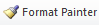 Please visit https://youtu.be/yjdL2n4lZm4  for more detailed instructions.Outcome 1Assessment Procedure CriterionWhich courses are responsible for this outcome?RS 4834, Imaging Specialist Clinical Education IRS 4844. Imaging Specialist Clinical Education IIAssessment TimetableFall and Spring Semesters annuallyWho is responsible for assessing and reporting on the results?Outcome 2Assessment Procedure CriterionWhich courses are responsible for this outcome?RS 4834, Imaging Specialist Clinical Education IRS 4844. Imaging Specialist Clinical Education IIAssessment TimetableWho is responsible for assessing and reporting on the results?Year 1Year 1Year 1Year 1Year 1Year 1Year 1Year 1Year 1Fall SemesterFall SemesterFall SemesterFall SemesterSpring SemesterSpring SemesterSpring SemesterSpring SemesterCourse No.Course NameHrsGen EdCourse No.Course NameHrsGen EdENG 1003English 13xENG 1013English II3xMATH 1023College Algebra3xBIO 2223Anatomy and Physiology II3RT 1003Making Connections3BIO 2221Anatomy and Physiology Lab II1BIO2103Anatomy and Physiology I3xRAD 3103Intro to Radiography3BIO 2101Anatomy and Physiology Lab I1xRAD 3113/3111Radiographic Procedures I & Lab4PSY 2013Intro to Psychology3xRAD 3123Radiation Physics and Imaging3RAD 2001Intro to Medical Imaging1Total Hours: Total Hours: 17 17 Total Hours:Total Hours:1717Summer SemesterSummer SemesterSummer SemesterSummer SemesterCourse No.Course NameHrsGen EdRAD 3232Radiography Clinical I2RAD 3223Sectional Anatomy3Humanities (choose from list)3xPhysical Science (choose from list)4xTotal Hours:1212Year 2Year 2Year 2Year 2Year 2Year 2Year 2Year 2Year 2Fall SemesterFall SemesterFall SemesterFall SemesterSpring SemesterSpring SemesterSpring SemesterSpring SemesterCourse No.Course NameHrsGen EdCourse No.Course NameHrsGen EdRAD 3202Imaging Equipment2RAD 4103Radiographic Procedures III3RAD 3203Radiographic Procedures II 3RAD 4101Radiographic Procedures III Lab1RAD 3201Radiographic Procedures II Lab1RAD 4113Image Acquisition & Evaluation II3RAD 3213Image Acquisition & Evaluation I3RAD 4203Radiography Clinical III3RAD 3211Image Acquisition & Evaluation I Lab1RAD 4132Radiobiology2RAD 4143Radiography Clinical II3HP 2103Medical Terminology3COMS 1203Oral Communication3xTotal Hours: Total Hours:  16 16Total Hours:Total Hours:1515Summer SemesterSummer SemesterSummer SemesterSummer SemesterCourse No.Course NameHrsGen EdRAD 4213Radiography Clinical IV3RAD 4213Imaging Pathology3Social Science (choose from list)3xTotal Hours:99Year 3Year 3Year 3Year 3Year 3Year 3Year 3Year 3Year 3Fall SemesterFall SemesterFall SemesterFall SemesterSpring SemesterSpring SemesterSpring SemesterSpring SemesterCourse No.Course NameHrsGen EdCourse No.Course NameHrsGen EdRS 3142Adv. Imaging I2RS 3152Adv. Imaging II2RS 3122Legal and Regulatory2RS 4343Radiologic Admin Concepts3RS 4623CT Instrumentation3RS 4633CT Procedures3RS 4852Adv. Rad Pathophysiology I2RS 4862Adv. Rad Pathophysiology II2RS 4463Stats for Med. Imaging3RS 4822Psychosocial Factors2RS 4834Imaging Specialist Clinical Education I4RS 4844Imaging Specialist Clinical Education II4Total Hours:1616Total Hours:1616Summer SemesterSummer SemesterSummer SemesterSummer SemesterCourse No.Course NameHrsGen EdRS 4643CT Clinical Education3RS 436 (V)Independent Study1U.S. History or Gov’t3xFine Arts (choose from list)3xTotal Hours:1010Total Upper-Level Hours: Total Upper-Level Hours: 8888Total Degree Hours:Total Degree Hours:128128